FOOD MENU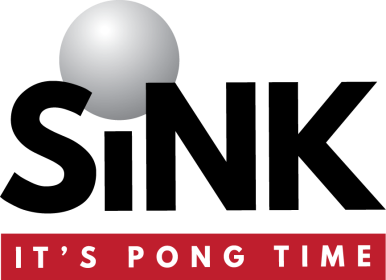 Party Mini burger 3 burgers + Skinny Fries £105 burgers + Skinny Fries £1510 burgers + Skinny Fries £2520 burgers + Skinny Fries £45 Home Made BurgerITALIAN STALLION £10
Brioche bun, beef patty, seasonal greens, tomato, classic mayonnaise, ketchup, Salami Milano and gorgonzolaAMERICAN COWBOY £10
Brioche bun, beef patty, seasonal greens, tomato, red onions, barbeque sauce, American cheese and thick cut homemade bacon.THE MEXICAN RODEO £9
Brioche bun, beef patty, seasonal greens, tomato, Mexican three jalapeno cheddar cheese, chipotle mayo.COWGIRL £10
Brioche bun, grilled chicken breast, seasonal greens, tomato, guacamole, cheddar cheese, chopped celery & hot buffalo sauce.Hot DogsCUBS FAVOURITE  £6Dragged through the garden, Chicago style. Mustard, Onions, Relish, Pickles, Toms and Peppers.THE BALL PARK £6.5The classic chili dog that hits it out of the park. Chili, Cheese and Tater Tots.OLD STREET DOG £6London street dogs done right. Bacon, Onions, Ketchup and Mustard.POSH STREET DOG £6 London street dogs done right posh. Bacon, Caramelised Red Onions and Sauce.THE SKINNY DOG £6Turn over a new leaf and lose the bun, hun! ‘Cubs Favourite’ served in a large lettuce leafPLEASE NOTE: SOME DISHES MAY CONTAIN NUTS, DAIRY AND GLUTEN PRODUCTS.  IF YOU HAVE ANY ALLERGIES, PLEASE NOTIFY YOUR SERVER.FREE WIFI U/P: WeAreSink  /  WWW.Sink.com  /  FB/TW: @Wearesink4 PAUL STREET, LONDON, EC2A 4JHFOR EVENT ENQURIES PLEASE EMAIL: info@sinkpong.com